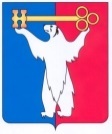 АДМИНИСТРАЦИЯ ГОРОДА НОРИЛЬСКАКРАСНОЯРСКОГО КРАЯПОСТАНОВЛЕНИЕ10.06.2021				        г. Норильск		                               №  271О внесении изменений в отдельные постановления Администрации города НорильскаВ соответствии с Федеральным законом от 27.07.2010 № 210-ФЗ 
«Об организации предоставления государственных и муниципальных услуг»,ПОСТАНОВЛЯЮ:1. Внести в Порядок оказания материальной помощи для оплаты расходов, связанных с началом учебного года, учебным процессом и школьными выпускными мероприятиями, утвержденный постановлением Администрации города Норильска от 22.01.2010 № 08 (далее – Порядок), следующие изменения:1.1. Абзац третий подпункта «в» пункта 1.5 Порядка изложить в следующей редакции:«- стипендии, выплачиваемые обучающимся в профессиональных образовательных организациях, образовательных организациях высшего образования, аспирантам, обучающимся по очной форме обучения образовательных организациях высшего образования и научно-исследовательских учреждениях, слушателям духовных учебных заведений, а также компенсационные выплаты в период нахождения в академическом отпуске по медицинским показаниям;».1.2. Абзац двадцать четвертый пункта 2.2 Порядка изложить в следующей редакции:«- из федеральной государственной информационной системы «Единый государственный реестр записей актов гражданского состояния», подтверждающие факт рождения ребенка.».2. Внести в Административный регламент предоставления муниципальной услуги по оказанию материальной помощи для оплаты расходов, связанных с началом учебного года, учебным процессом и выпускными мероприятиями в общеобразовательных учреждениях муниципального образования город Норильск, утвержденный постановлением Администрации города Норильска от 24.05.2013 № 226 (далее - Административный регламент), следующие изменения:2.1. Абзац седьмой пункта 2.6.1 Административного регламента изложить в следующей редакции:«- из федеральной государственной информационной системы «Единый государственный реестр записей актов гражданского состояния», подтверждающие факт рождения ребенка.».3. Опубликовать настоящее постановление в газете «Заполярная правда» и разместить его на официальном сайте муниципального образования город Норильск.4. Настоящее постановление вступает в силу после его официального опубликования в газете «Заполярная правда».Глава города Норильска								  Д.В. Карасев